LEMBAR HASIL PENILAIAN SEJAWAT SEBIDANG ATAU PEER REVIEWKARYA ILMIAH : JURNAL ILMIAHJakarta, 14 Desember 2020Reviewer, 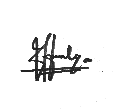 MulyaningrumNIDN. 	: 0410116105Unit Kerja	:	FEB – Universitas PasundanJabatan Terakhir	:	LektorBidang Ilmu	:	Manajemen PemasaranJudul Karya Ilmiah (Artikel): The Implication of e-WoM Communication on Customer Preference and Purchase Decision of Electronic Gadgets.The Implication of e-WoM Communication on Customer Preference and Purchase Decision of Electronic Gadgets.The Implication of e-WoM Communication on Customer Preference and Purchase Decision of Electronic Gadgets.The Implication of e-WoM Communication on Customer Preference and Purchase Decision of Electronic Gadgets.Penulis Artikel Ilmiah:BudionoBudionoBudionoBudionoStatus Pengusul:Mandiri/Utama/AnggotaemarangMandiri/Utama/AnggotaemarangMandiri/Utama/AnggotaemarangMandiri/Utama/AnggotaemarangIdentitas Jurnal Ilmiah:a.Nama Jurnal:Jurnal Dinamika Manajemenb.Nomor/Volume:11 (1) 2020c.Edisi (bulan/tahun):2020/9/22d.Penerbit:Departemen Manajemen, Fakultas Ekonomi, Universitas Negeri Semarange.Jumlah halaman:11Kategori Publikasi Jurnal Ilmiah(beri √ pada kategori yang tepat):Jurnal Ilmiah Internasional .................................Jurnal Ilmiah Internasional .................................Jurnal Ilmiah Internasional .................................Kategori Publikasi Jurnal Ilmiah(beri √ pada kategori yang tepat)√Jurnal Ilmiah Nasional TerakreditasiJurnal Ilmiah Nasional TerakreditasiJurnal Ilmiah Nasional TerakreditasiKategori Publikasi Jurnal Ilmiah(beri √ pada kategori yang tepat)Jurnal Ilmiah Nasional Tidak TerakreditasiJurnal Ilmiah Nasional Tidak TerakreditasiJurnal Ilmiah Nasional Tidak TerakreditasiKategori Publikasi Jurnal Ilmiah(beri √ pada kategori yang tepat)Jurnal Ilmiah Nasional Tidak TerakreditasiJurnal Ilmiah Nasional Tidak TerakreditasiJurnal Ilmiah Nasional Tidak TerakreditasiHasil Penilaian Peer Reviewer:Komponen Yang DinilaiNilai Maksimal Jurnal IlmiahNilai Maksimal Jurnal IlmiahNilai Maksimal Jurnal IlmiahNilai Maksimal Jurnal IlmiahNilai Maksimal Jurnal IlmiahNilai Maksimal Jurnal IlmiahNilai Maksimal Jurnal IlmiahNilai Maksimal Jurnal IlmiahNilai Maksimal Jurnal IlmiahNilai Akhir Yang DiperolehKomponen Yang DinilaiInternasionalInternasionalInternasionalNasional TerakreditasiNasional TerakreditasiNasional TerakreditasiNasional Tidak TerakreditasiNasional Tidak TerakreditasiNasional Tidak TerakreditasiNilai Akhir Yang DiperolehKomponen Yang Dinilai√Nilai Akhir Yang DiperolehKelengkapan unsur isi artikel (10%)8080808Ruang lingkup dan kedalaman pembahasan (30%)80808024Kecukupan dan kemutakhiran data/informasi dan metodologi (30%)75757522,5Kelengkapan unsur dan kualitas terbitan/jurnal (30%)85858525.5Total = (100%)80Catatan Penilaian Artikel oleh Reviewer: Artikel cukup lengkap dan mempunyai relevansi dengan keilmuan penulis